ANEXO V – DECLARACIÓN RESPONSABLE DE LOS LICITADORES EN RELACIÓN A LA PROTECCIÓN DE DATOS PERSONALESA través del presente, doy repuesta al cuestionario dispuesto por el órgano de contratación, de conformidad con el Considerando 81 y artículo 28.1 del RGPD. Y, a su vez, de conformidad con el artículo 122.2.e) de la Ley 9/2017, de 8 de Noviembre, de Contratos del Sector Público (LCSP) declaro,  en su caso, la previsión de subcontratar los servidores o los servicios asociados a los mismos, señalando dónde van a estar ubicados y desde dónde se van a prestar los citados servicios. Nota.- Por favor, marque las casillas de la columna de la derecha,en caso de que disponga de la documental o concurra alguna de las circunstancias señaladas. En todo caso, el órgano de contratación se reserva la facultad de solicitar al licitador la documentación e información oportuna.Y para que conste y surta efectos en la contratación de referencia, ante el Excmo. Ayuntamiento de Betxí, firma la presente declaración, (Lugar, fecha y firma)Nombre y Apellidos: _______________________________________________________________       D.N.I   N.I.F   PASAPORTE  N.I.E. 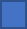 En representación de la empresa: ____________________________________________________Número N.I.F.: ____________________________________________________________________En calidad de (indicar la representación que ostenta la persona en la empresa): ________________________________________________________________________Contrato en que participa (Número y nombre del expediente de contratación): ________________________________________________________________________________________________________________________________________________    BLOQUE 1: SUBCONTRATACIÓN SERVIDORES O SERVICIOS ASOCIADOS      BLOQUE 1: SUBCONTRATACIÓN SERVIDORES O SERVICIOS ASOCIADOS  El licitador NO tiene la previsión de subcontratar el/los servidor/es o los servicios asociados al/los mismos (recogida, almacenamiento, procesamiento y gestión de los datos). En caso afirmativo, cumplimente los siguientes datos y marque según proceda: Nombre de la empresa subcontratista: ______________________________________________Domicilio: _____________________________________________________________________País: _____________________Los servidores destinados para la ejecución del objeto del contrato no están ubicados fuera del Espacio Económico Europeo Los servidores destinados para la ejecución del objeto del contrato se encuentran en uno de los siguientes países o territorios: Suiza; Canadá; Argentina; Guernsey: Isla de Man; Jersey; Islas Feroe; Andorra; Israel; Uruguay; Nueva Zelanda; Japón; Estados Unidos. Aplicable a las entidades certificadas en el marco del Escudo de Privacidad UE-EE.UU. Decisión (UE) 2016/1250 de la Comisión, de 12 de julio de 2016 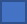 En caso afirmativo, cumplimente los siguientes datos y marque según proceda: Nombre de la empresa subcontratista: ______________________________________________Domicilio: _____________________________________________________________________País: _____________________Los servidores destinados para la ejecución del objeto del contrato no están ubicados fuera del Espacio Económico Europeo Los servidores destinados para la ejecución del objeto del contrato se encuentran en uno de los siguientes países o territorios: Suiza; Canadá; Argentina; Guernsey: Isla de Man; Jersey; Islas Feroe; Andorra; Israel; Uruguay; Nueva Zelanda; Japón; Estados Unidos. Aplicable a las entidades certificadas en el marco del Escudo de Privacidad UE-EE.UU. Decisión (UE) 2016/1250 de la Comisión, de 12 de julio de 2016 En caso de estar ubicado/s el/los servidor/es en otro país o territorio distinto a los anteriores, indique cuál/es:  _______________________________________________________________________En caso de estar ubicado/s el/los servidor/es en otro país o territorio distinto a los anteriores, indique cuál/es:  _______________________________________________________________________